Nový Jáchymov díky dotacím dokončil výměnu eternitového potrubí.Obec Nový Jáchymov v minulém týdnu dokončila po šesti letech rekonstrukci vodovodu - výměnu osinkocementového potrubí, které bylo v polovině obce vybudováno v roce 1967 v tzv. akci „Z“. Akce probíhala celkem ve třech etapách a podařilo se jí realizovat, a především dokončit, jen díky finančním prostředkům získaným z Fondu životního prostředí Středočeského kraje v letech 2006, 2008 a 2011. Jiné možnosti získání finančních prostředků jsme bohužel neměli, na výměnu eternitového potrubí se daly získat peníze pouze z kraje. Závěrečná etapa byla ze všech nejnáročnější a byla nejdelší. Zkolaudováno bylo celkem 1220,3 m nového potrubí, na které bylo přepojeno 57 stávajících odběratelů .  Celkové náklady byly bezmála 4 miliony, z toho získaná dotace na tuto etapu činila 95%, přesně 3.786.258,-Kč. Obec dofinancovala z vlastního rozpočtu  5%, což bylo něco málo přes 200 tisíc korun. Práce na této etapě přinesly spoustu problémů. Zvolena byla technologie řízených protlaků a to nejen v silnici III. třídy, ale i v místních komunikacích, abychom co nejvíce ušetřili povrchy komunikací, maximálně zkrátili dobu stavby  a co nejméně omezili dopravu  v obci . Bohužel téměř v každé trase se narazilo na tak tvrdou horninu, že se ničilo i protlakové zařízení.  Pak nezbývalo nic jiného než  práci dokončit klasickou výkopovou technologií. Protlaky v tvrdém a kamenitém podloží několikrát způsobily narušení původního eternitového potrubí a muselo se řešit provizorní napojení přípojek jednotlivých odběratelů než se celý nový řad dokončil. Některé domácnosti byly bez vody i několik dnů nebo jen s velmi omezenou dodávkou . Rekonstrukcí starého potrubí došlo téměř k 50-ti procentní úspoře spotřeby vody , což je pro obec , jako provozovatele vodovodu i značná úspora finančních prostředků hrazených za dodávky vody. Došlo i ke zlepšení  zásobování  jednotlivých odběratelů . Přepojením na nové řady a instalací nových přípojkových uzávěrů se výrazně zlepšily tlakové podmínky na některých přípojkách.  Téměř každá přípojka totiž před přepojením vykazovala netěsnost. Realizace výměny osinkocementového potrubí  v celkové délce 2803,3 m stála celkem 10.550.411,- Kč,  dotace jak z Fondu životního prostředí Středočeského kraje na 3 etapy tak z dotačního programu  Ministerstva zemědělství ČR  získaná v roce 2006 na dostavbu vodovodu celkem činily 8.284.944,-Kč , rozdíl uvedených částek je 2.266.467,-Kč. Tuto sumu do celé akce investovala obec z vlastních prostředků a částečně ji kryla úvěrem. Věříme, že výměnou eternitového potrubí  jsme zamezili značným  únikům vody a poruchám , které obec  jako vlastníka i provozovatele vodovodu  finančně vyčerpávaly. Do budoucna předpokládáme, že  stabilizací spotřeby vody v obci budeme schopni lépe dostát svým závazkům vůči dodavateli pitné vody a vzniklá úspora se promítne i na ceně vody pro občany. 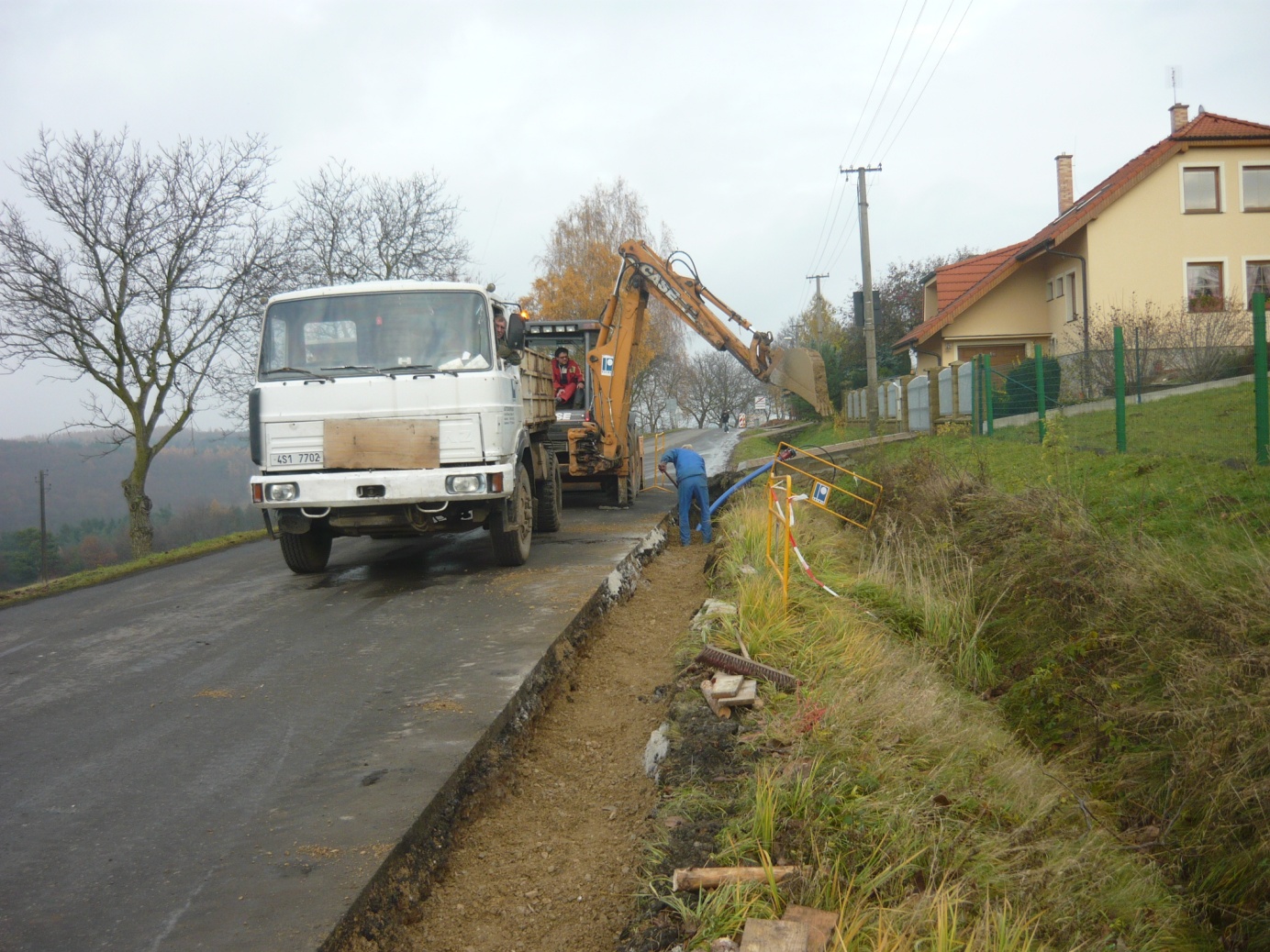 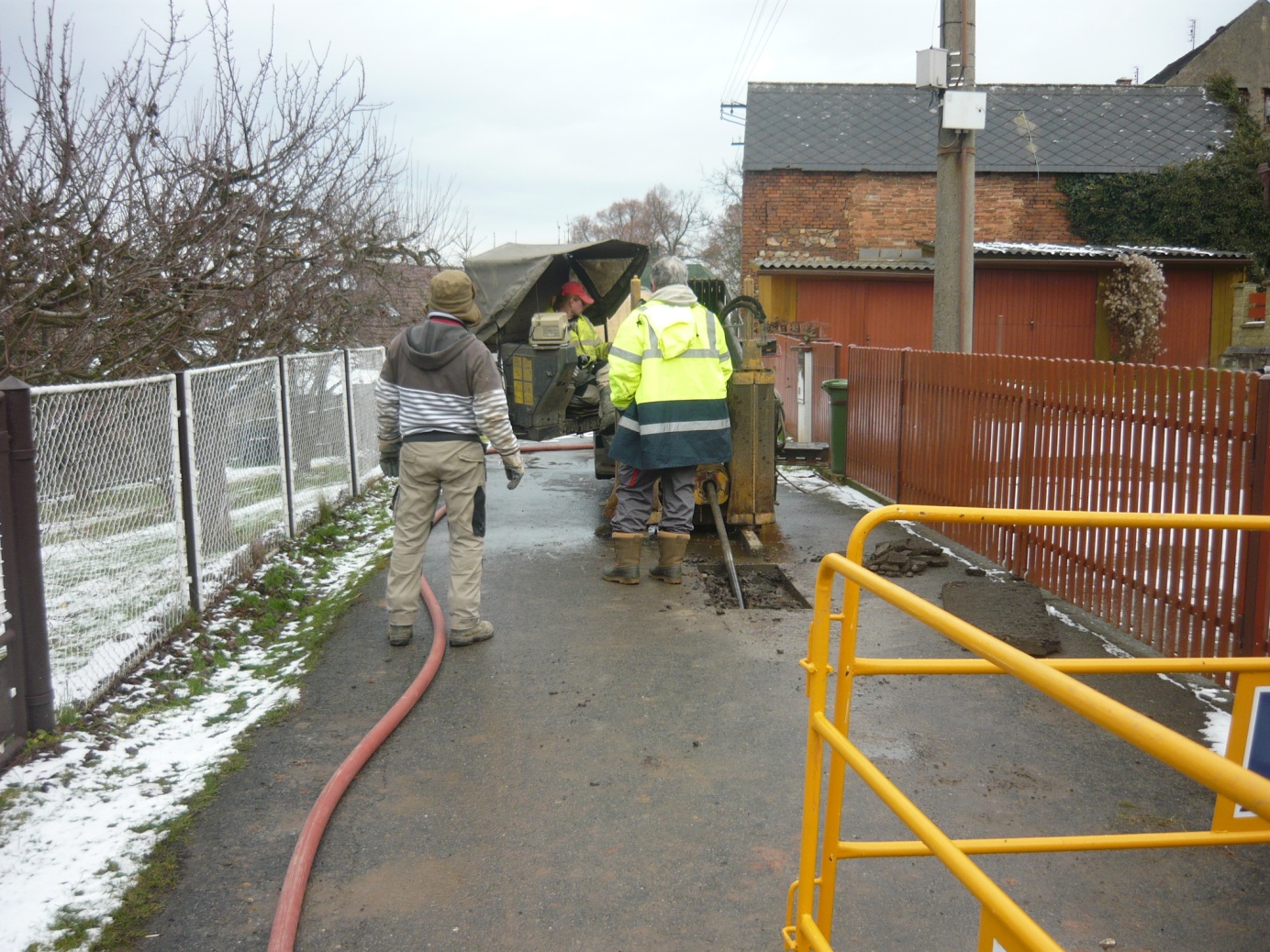 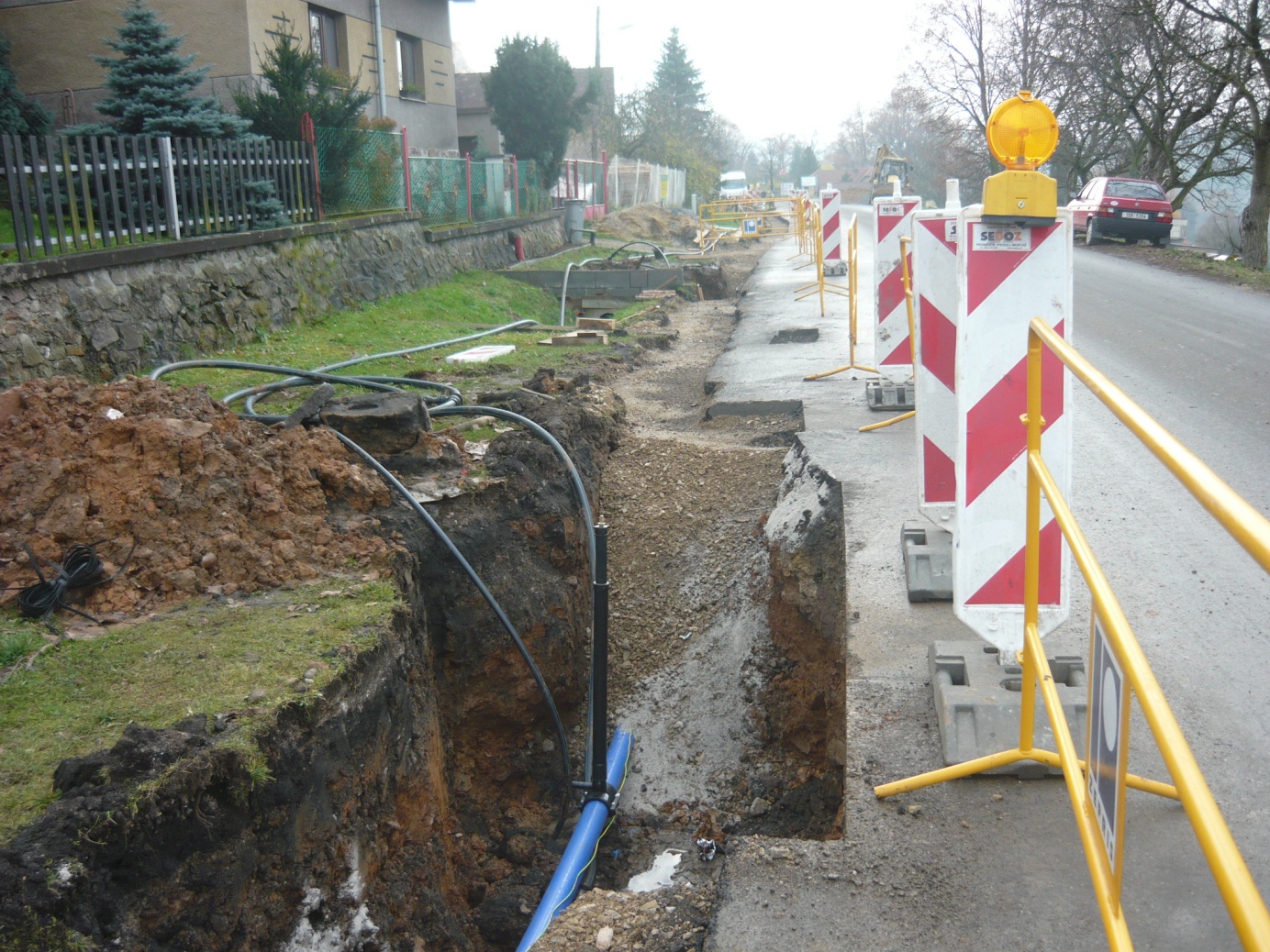 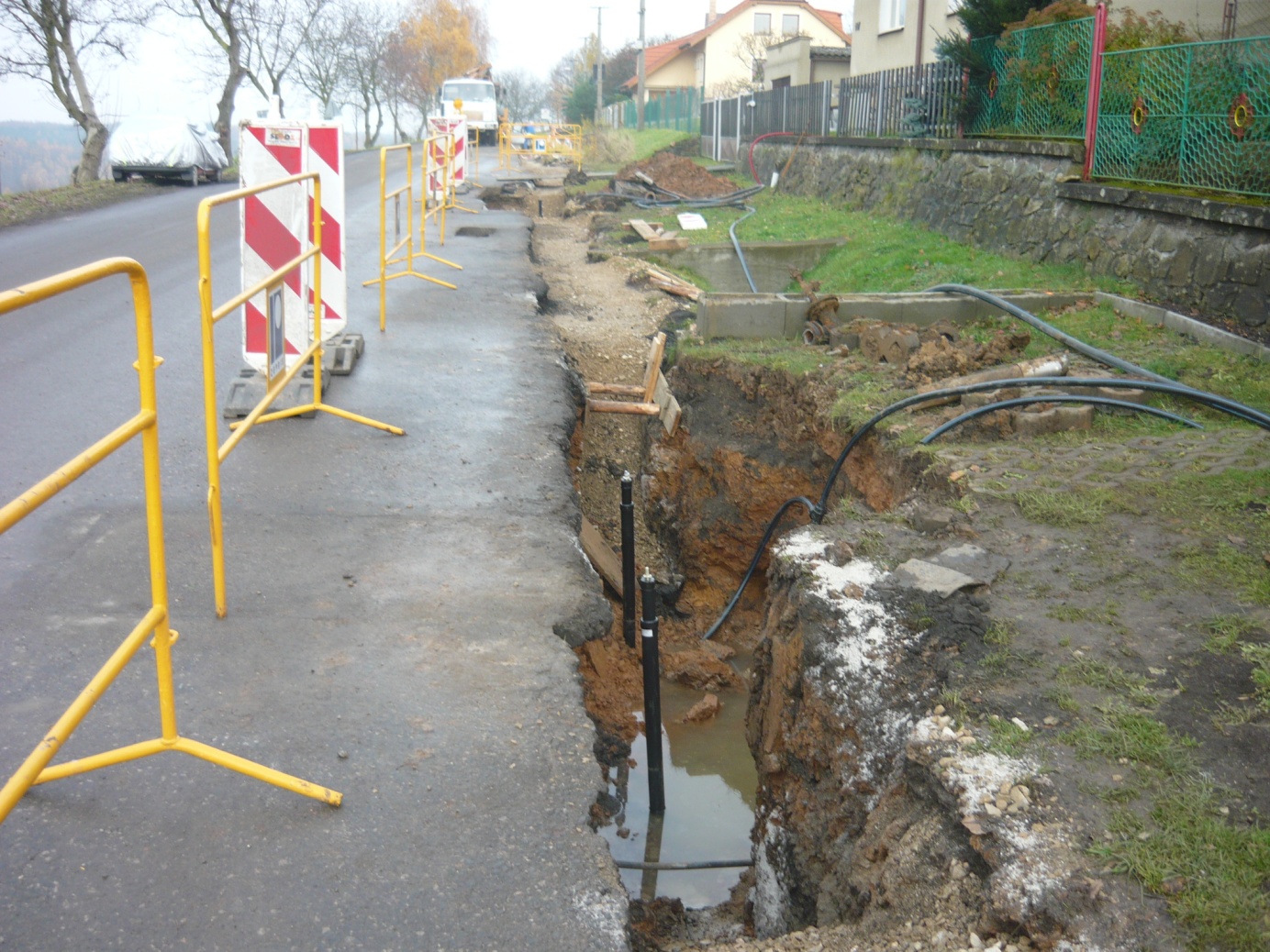 